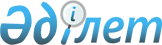 О внесении изменений и дополнений в некоторые приказы Генерального Прокурора Республики Казахстан по вопросам образовательной деятельностиПриказ Генерального Прокурора Республики Казахстан от 12 апреля 2024 года № 47. Зарегистрирован в Министерстве юстиции Республики Казахстан 12 апреля 2024 года № 34254
      ПРИКАЗЫВАЮ:
      1. Утвердить перечень некоторых приказов Генерального Прокурора Республики Казахстан по вопросам образовательной деятельности, в которые вносятся изменения и дополнения, согласно приложению 1 к настоящему приказу.
      2. Признать утратившими силу некоторые приказы и структурного элемента приказа Генерального Прокурора Республики Казахстан согласно приложению 2 к настоящему приказу.
      3. Академии правоохранительных органов при Генеральной прокуратуре Республики Казахстан (далее - Академия) обеспечить:
      1) государственную регистрацию настоящего приказа в Министерстве юстиции Республики Казахстан;
      2) размещение настоящего приказа на интернет-ресурсе Генеральной прокуратуры Республики Казахстан.
      4. Контроль за исполнением настоящего приказа возложить на ректора Академии.
      5. Настоящий приказ вводится в действие по истечении десяти календарных дней после дня его первого официального опубликования.
      "СОГЛАСОВАН"Министерство наукии высшего образованияРеспублики Казахстан Перечень некоторых приказов Генерального Прокурора Республики Казахстан по вопросам образовательной деятельности, в которые вносятся изменения и дополнения
      1. Внести в приказ Генерального Прокурора Республики Казахстан от 31 марта 2016 года № 55 "Об утверждении Правил организации и осуществления учебного процесса, учебно-методической и научно-методической деятельности в Академии правоохранительных органов при Генеральной прокуратуре Республики Казахстан" (зарегистрирован в Реестре государственной регистрации нормативных правовых актов под № 13671) следующие изменения и дополнения:
      в Правилах организации и осуществления учебного процесса, учебно-методической и научно-методической деятельности в Академии правоохранительных органов при Генеральной прокуратуре Республики Казахстан, утвержденных указанным приказом:
      в пункте 3:
      подпункт 2) изложить в следующей редакции:
      "2) самостоятельная работа обучающегося (далее – СРО) – работа по определенному перечню тем, отведенных на самостоятельное изучение, обеспеченных учебно-методической литературой и рекомендациями; в зависимости от категории обучающихся она подразделяется на самостоятельную работу магистранта (далее – СРМ) и самостоятельную работу докторанта (далее – СРД); весь объем СРО подтверждается заданиями, требующими от обучающегося ежедневной самостоятельной работы;";
      дополнить подпунктом 9) следующего содержания:
      "9) транскрипт (Transcript) (транскрипт) – документ, содержащий перечень освоенных дисциплин и (или) модулей, других видов учебной работы за соответствующий период обучения с указанием кредитов и оценок.";
      пункт 5 изложить в следующей редакции:
      "5. Для организации учебного процесса в Академии ведется следующая учебно-методическая документация:
      1) журнал учета занятий, успеваемости и посещаемости обучающихся учебной группы;
      2) индивидуальный план работы профессорско-преподавательского состава (далее – ППС);
      3) журнал учета учебной нагрузки преподавателя;
      4) экзаменационно-рейтинговая ведомость на учебную группу;
      5) индивидуальный план работы магистранта или докторанта (далее – ИПРМ или ИПРД);
      6) транскрипт;
      7) протоколы защиты по итогам профессиональной практики и стажировки;
      8) отчет председателя Государственной аттестационной комиссии (далее – ГАК).";
      пункты 9, 10 и 11 изложить в следующей редакции:
      "9. Учебные занятия проводятся согласно расписанию. Форма и порядок разработки расписания определяются Академией самостоятельно.
      10. Академия самостоятельно разрабатывает образовательные программы послевузовского образования согласно приложению 2 к приказу Министра науки и высшего образования Республики Казахстан от 20 июля 2022 года № 2 "Об утверждении государственных общеобязательных стандартов высшего и послевузовского образования" (зарегистрирован в Реестре государственной регистрации нормативных правовых актов № 28916) (далее – ГОСО), на основании которых разрабатываются рабочие учебные планы (далее – РУПл) и рабочие учебные программы (далее – РУПр) по дисциплинам.
      11. Образовательные программы послевузовского образования разрабатываются по принципу модульного обучения.
      Объем одного модуля образовательных программ магистратуры и докторантуры определяется Академией самостоятельно и включает две и более учебные дисциплины или сочетает одну и более дисциплин с другими видами учебной работы.
      Профессиональные практики, итоговая аттестация включаются в соответствующие модули образовательной программы. При этом каждый вид профессиональной практики относится к разным модулям.";
      пункт 14 изложить в следующей редакции:
      "14. Форма, структура и порядок разработки РУПр определяются Академией самостоятельно.";
      пункты 18 и 19 изложить в следующей редакции:
      "18. В Академии учебный процесс осуществляется по кредитной технологии обучения.
      При организации учебного процесса по кредитной технологии обучения объем каждой учебной дисциплины составляет целое число академических кредитов. Порядок оценивания учебной дисциплины академическими кредитами определяется Академией самостоятельно.
      19. Кредитная технология обучения осуществляется на основе самостоятельного планирования и последовательности изучения дисциплин и (или) модулей с накоплением академических кредитов в соответствии с образовательной программой и РУПл.";
      пункты 21 и 22 изложить в следующей редакции:
      "21. Содержание образовательных программ послевузовского образования устанавливается ГОСО и реализуется через рабочие учебные планы и программы.
      22. Академия осуществляет подготовку магистрантов и докторантов в соответствии с:
      1) образовательной программой;
      2) РУПл;
      3) ИПРМ или ИПРД.";
      пункт 24 изложить в следующей редакции:
      "24. РУПл разрабатываются на весь период обучения в соответствии с образовательными программами и утверждаются ректором Академии.
      в РУПл определяются:
      1) перечень дисциплин и их трудоемкость в кредитах;
      2) порядок изучения дисциплин, виды учебных занятий и формы контроля;
      3) иные виды учебной деятельности в соответствии с требованиями ГОСО.
      РУПл служат основой для составления расписания занятий и расчета трудоемкости учебной работы преподавателя.";
      пункт 28 изложить в следующей редакции:
      "28. ИПРМ или ИПРД составляется на весь период обучения в соответствии с требованиями ГОСО.";
      пункт 34 изложить в следующей редакции:
      "34. Планирование профессиональной практики (стажировки), научно-исследовательской (экспериментально-исследовательской) работы и итоговой аттестации обучающихся определяется в неделях исходя из нормативного времени работы обучающихся в течение недели, равного 54 часам (9 часов в день, при 6-дневной рабочей неделе).";
      пункты 36 и 37 изложить в следующей редакции:
      "36. При кредитной технологии обучения самостоятельная работа обучающихся подразделяется на СРОП и СРО.
      Весь объем СРО подтверждается заданиями, требующими от обучающегося ежедневной самостоятельной работы.
      37. Соотношение времени между контактной работой обучающегося с преподавателем и СРО по всем видам учебной деятельности определяется Академией самостоятельно.
      При этом объем аудиторной работы составляет не менее тридцати процентов от объема каждой дисциплины.";
      дополнить пунктами 37-1 и 37-2 следующего содержания:
      "37-1. Планирование теоретического обучения и промежуточной аттестации осуществляется единым объемом кредитов. Общее количество кредитов на каждую дисциплину включает как ее изучение, так и подготовку и прохождение форм промежуточной аттестации по данной дисциплине.
      37-2. Изучение каждой учебной дисциплины завершается итоговым контролем.
      В Академии по завершению изучения каждой дисциплины обучающиеся сдают итоговый контроль в форме экзамена. Если дисциплина имеет продолжительность два и более академических периода, по завершению каждого академического периода проводится промежуточный контроль в форме экзамена. Все виды профессиональных практик, стажировок оцениваются посредством защиты.";
      пункт 39 изложить в следующей редакции:
      "39. Освоенные дисциплины и (или) модули, другие виды учебной работы за соответствующий период обучения с указанием кредитов и оценок отражаются в транскрипте.
      приложение 2 исключить.
      2. Внести в приказ Генерального Прокурора Республики Казахстан от 31 марта 2016 года № 60 "Об утверждении Правил организации и прохождения профессиональной практики и стажировки обучающимися Академии правоохранительных органов при Генеральной прокуратуре Республики Казахстан" (зарегистрирован в Реестре государственной регистрации нормативных правовых актов под № 13657) следующие изменения и дополнение:
      в Правилах организации и прохождения профессиональной практики и стажировки обучающимися Академии правоохранительных органов при Генеральной прокуратуре Республики Казахстан, утвержденных указанным приказом:
      пункт 6 изложить в следующей редакции:
      "6. Профессиональная практика проводится согласно приложению 2 к приказу Министра науки и высшего образования Республики Казахстан от 20 июля 2022 года № 2 "Об утверждении государственных общеобязательных стандартов высшего и послевузовского образования" (зарегистрирован в Реестре государственной регистрации нормативных правовых актов № 28916) (далее – ГОСО).
      Профессиональная практика подразделяется на следующие виды: педагогическую, исследовательскую, производственную.
      Сроки прохождения профессиональной практики определяются согласно академическому календарю.
      Профессиональная практика проводится параллельно с теоретическим обучением или в отдельный период. Результаты профессиональной практики учитываются при подведении итогов промежуточной аттестации.
      Продолжительность всех видов практик (стажировок) определяется Академией самостоятельно.";
      пункты 10 и 11 изложить в следующей редакции:
      "10. В качестве базы для проведения профессиональной практики (далее – база практики) определяются правоохранительные органы, иные государственные органы, организации и учреждения, соответствующие профилю подготовки кадров и требованиям образовательной программы.
      Приказом ректора Академии организация профессиональной практики закрепляется за соответствующей кафедрой ИПВО (далее – ответственная кафедра).
      11. Профессиональная практика проводится:
      1) на базе правоохранительных органов и (или) иных государственных органов на основании их письменного подтверждения;
      2) на базе организаций и учреждений на основании договоров (меморандумов, соглашений), заключенных между Академией и указанными базами практики";
      пункт 27 изложить в следующей редакции:
      "27. Педагогическая практика обучающихся в магистратуре и докторантуре по научно-педагогическому направлению проводится в соответствии с ГОСО, образовательными программами и рабочими учебными планами.";
      пункт 33 изложить в следующей редакции:
      "33. Исследовательская практика обучающихся в магистратуре и докторантуре по научно-педагогическому направлению проводится в соответствии с ГОСО, образовательными программами и рабочими учебными планами.";
      пункт 39 изложить в следующей редакции:
      "39. Производственная практика обучающихся в магистратуре и докторантуре по профильному направлению проводится в соответствии с ГОСО, образовательными программами и рабочими учебными планами.";
      пункт 43 изложить в следующей редакции:
      "43. Базами производственной практики являются правоохранительные и/или иные государственные органы, организации и учреждения с учетом тем исследований обучающихся магистратуры и докторантуры профильного направления.";
      пункт 46 и 47 изложить в следующей редакции:
      "46. Стажировка проводится в соответствии с ГОСО, образовательными программами и рабочими учебными планами.
      47. Стажировка проводится с учетом тем диссертационных исследований:
      1) в государственных и (или) правоохранительных органах на основании их письменного подтверждения;
      2) в образовательных и (или) научных организациях Республики Казахстан и (или) зарубежных государств в соответствии с договорами (меморандумами, соглашениями), заключенными между Академией и указанными образовательными и (или) научными организациями, а также на основании персональных приглашений обучающихся.
      Перечень баз стажировок в государственных и правоохранительных органах, образовательных и (или) научных организациях внутри страны составляется ответственной кафедрой.
      Перечень баз стажировок в зарубежных государствах составляется подразделением международного сотрудничества Академии (далее – подразделение).";
      дополнить пунктом 48-1 следующего содержания:
      "48-1. Программа стажировки разрабатывается ответственной кафедрой с учетом направления подготовки кадров и рассматривается на заседании УМС.".
      3. Внести в приказ Генерального Прокурора Республики Казахстан от 31 марта 2016 года № 64 "Об утверждении Правил проведения текущего контроля успеваемости, промежуточной и итоговой аттестации обучающихся Академии правоохранительных органов при Генеральной прокуратуре Республики Казахстан" (зарегистрирован в Реестре государственной регистрации нормативных правовых актов под № 13660) следующие изменения:
      в Правилах проведения текущего контроля успеваемости, промежуточной и итоговой аттестации обучающихся Академии правоохранительных органов при Генеральной прокуратуре Республики Казахстан, утвержденных указанным приказом:
      пункт 3 изложить в следующей редакции:
      "3. Текущий контроль успеваемости, промежуточная и итоговая аттестация проводятся с целью определения степени освоения обучающимися образовательных программ согласно приложению 2 к приказу Министра науки и высшего образования Республики Казахстан от 20 июля 2022 года № 2 "Об утверждении государственных общеобязательных стандартов высшего и послевузовского образования" (зарегистрирован в Реестре государственной регистрации нормативных правовых актов № 28916) (далее – ГОСО).";
      подпункт 9) пункта 4 изложить в следующей редакции:
      "9) транскрипт (Transcript) (транскрипт) – документ, содержащий перечень освоенных дисциплин и (или) модулей, других видов учебной работы за соответствующий период обучения с указанием кредитов и оценок;";
      абзац третий пункта 6 исключить;
      пункт 14 исключить;
      пункт 30 изложить в следующей редакции:
      "30. На период экзаменационной сессии (промежуточной аттестации) приказом ректора Академии создается апелляционная комиссия из числа преподавателей, квалификация которых соответствует профилю апеллируемых дисциплин.
      Порядок работы апелляционной комиссии определяется Академией самостоятельно.";
      пункт 38 изложить в следующей редакции:
      "38. Обучающийся, не выполнивший требования образовательной программы и (или) рабочего учебного плана и (или) рабочих учебных программ и (или) индивидуального плана работы магистранта или докторанта, отчисляется из Академии за академическую неуспеваемость.";
      пункт 55 изложить в следующей редакции:
      "55. Для проведения апелляции приказом ректора Академии создается апелляционная комиссия из числа преподавателей, квалификация которых соответствует профилю направления подготовки кадров.".
      4. Внести в приказ Генерального Прокурора Республики Казахстан от 31 марта 2016 года № 65 "Об утверждении Правил деятельности Академии правоохранительных органов при Генеральной прокуратуре Республики Казахстан" (зарегистрирован в Реестре государственной регистрации нормативных правовых актов под № 13653) следующие изменения:
      в Правилах деятельности Академии правоохранительных органов при Генеральной прокуратуре Республики Казахстан, утвержденных указанным приказом:
      пункт 32 изложить в следующей редакции:
      "32. Прием на обучение в Академию осуществляется в соответствии с приказом Генерального Прокурора Республики Казахстан от 27 января 2023 года № 45 "Об утверждении Правил приема на обучение в Академию правоохранительных органов при Генеральной прокуратуре Республики Казахстан, реализующую образовательные программы послевузовского образования" (зарегистрирован в Реестре государственной регистрации нормативных правовых актов № 31809).".
      5. Внести в приказ Генерального Прокурора Республики Казахстан от 12 июля 2021 года № 101 "Об утверждении Правил организации учебного процесса по дистанционному обучению в Академии правоохранительных органов при Генеральной прокуратуре Республики Казахстан" (зарегистрирован в Реестре государственной регистрации нормативных правовых актов под № 23513) следующие изменения и дополнения:
      в Правилах организации учебного процесса по дистанционному обучению в Академии правоохранительных органов при Генеральной прокуратуре Республики Казахстан, утвержденных указанным приказом:
      дополнить пунктом 1-1 следующего содержания:
      "1-1. В настоящих Правилах используются следующие понятия:
      1) информационно-образовательный портал – информационная система, предназначенная для доступа участников образовательного процесса к информационным ресурсам и услугам образовательного характера с помощью информационно-телекоммуникационной сети;
      2) информационно-коммуникационные технологии – совокупность методов работы с электронными информационными ресурсами и методов информационного взаимодействия, осуществляемых с применением аппаратно-программного комплекса и сети телекоммуникаций;
      3) асинхронный формат обучения – дистанционное обучение, предполагающее взаимодействие участников образовательного процесса, в том числе посредством информационных систем и других средств связи, не привязанное к определенному месту и времени;
      4) цифровой след обучающегося – это набор верифицированных данных о результатах образовательной деятельности, зафиксированных в информационной системе;
      5) дистанционное обучение – обучение, осуществляемое при взаимодействии преподавателя и обучающихся на расстоянии, в том числе с применением информационно-коммуникационных технологий и телекоммуникационных средств;
      6) синхронный формат обучения – дистанционное обучение, предполагающее прямую связь (стриминг) участников образовательного процесса в реальном времени, с использованием возможностей информационных систем и других средств связи, в котором обучающиеся получают информацию, работают с ней самостоятельно или в группах, обсуждают ее с другими участниками и преподавателями из любого места в единый для всех период времени.";
      пункт 4 изложить в следующей редакции:
      "4. Дистанционное обучение организуется посредством асинхронного и (или) синхронного формата обучения.";
      дополнить пунктом 6-1 следующего содержания:
      "6-1. Перечень дисциплин и (или) модулей для дистанционного обучения, определяется Академией самостоятельно. При этом в очной форме изучается не более двадцати процентов кредитов от общего объема образовательной программы.";
      пункта 7 изложить в следующей редакции:
      "7. Для дистанционного обучения Академией составляются следующие электронные учебно-методические документы:
      1) образовательная программа;
      2) рабочий учебный план;
      3) академический календарь;
      4) рабочие учебные программы;
      5) конспекты лекции (видеолекций);
      6) материалы практических и семинарских занятий;
      7) задания для самостоятельной работы обучающегося и самостоятельной работы обучающегося под руководством преподавателя;
      8) материалы по организации рубежного контроля (контрольных работ, тестовых заданий, индивидуальных заданий);
      9) материалы по организации итогового контроля (тестовых экзаменационных заданий, вопросов к экзамену, билетов, экзаменационных контрольных работ);
      10) график проведения дистанционных консультаций;
      11) расписание рубежного контроля и экзаменов;
      12) иные учебно-методические документы.";
      дополнить пунктом 8-1 следующего содержания:
      "8-1. Академия обеспечивает консультационную поддержку обучающихся и строгий мониторинг за соблюдением обучающимися дисциплины в процессе освоения образовательной программы, посещаемости, логирования, контроль за ходом изучения материалов и своевременного выполнения заданий, оценки учебных достижений через его цифровой след.".
      6. Внести в приказ Генерального Прокурора Республики Казахстан от 27 января 2023 года № 45 "Об утверждении Правил приема на обучение в Академию правоохранительных органов при Генеральной прокуратуре Республики Казахстан, реализующую образовательные программы послевузовского образования" (зарегистрирован в Реестре государственной регистрации нормативных правовых актов № 31809) следующие изменения и дополнения:
      в Правилах приема на обучение в Академию правоохранительных органов при Генеральной прокуратуре Республики Казахстан, реализующую образовательные программы послевузовского образования, утвержденных указанным приказом:
      пункт 3 изложить в следующей редакции:
      3. Формирование контингента магистрантов и докторантов Академии осуществляется посредством:
      1) размещения государственного образовательного заказа на подготовку кадров с послевузовским образованием;
      2) планов приема по дистанционному обучению, в том числе посредством оплаты обучения за счет внебюджетных или собственных средств обучающегося.
      Объем государственного образовательного заказа и плана приема определяется в соответствии с потребностями в обучении.
      Потребность в обучении определяется:
      1) непосредственным руководителем, который принимает решение о направлении сотрудника и военнослужащего правоохранительного органа Республики Казахстан на обучение для развития его компетенций и навыков, необходимых для выполнения служебных задач;
      2) Академией путем проведения опроса сотрудников и военнослужащих правоохранительных и государственных органов Республики Казахстан, а также заявок от граждан Республики Казахстан и иностранных граждан.";
      дополнить пунктом 3-1 следующего содержания:
      "3-1. Академия осуществляет прием в магистратуру и докторантуру:
      1) сотрудников и военнослужащих правоохранительных органов Республики Казахстан в соответствии государственным образовательным заказом за счет средств республиканского бюджета;
      2) граждан Республики Казахстан и иностранных граждан посредством оплаты обучения за счет внебюджетных или собственных средств.";
      пункты 5 и 6 изложить в следующей редакции:
      "5. Прием документов, поступающих в магистратуру и докторантуру, осуществляется в следующие сроки:
      1) с 1 апреля по 25 июля календарного года;
      2) с 25 октября по 20 ноября календарного года (при наличии вакантных приемных мест).
      6. Вступительные экзамены проводятся в следующие сроки:
      1) с 10 по 20 августа, зачисление - с 1 сентября календарного года;
      2) с 25 ноября по 10 декабря календарного года (при наличии вакантных приемных мест), зачисление осуществляется с 10 января календарного года.
      Приказ ректора Академии о зачислении принимается до 25 августа календарного года и до 25 декабря календарного года (при наличии вакантных приемных мест).";
      пункты 8 и 9 изложить в следующей редакции:
      "8. В магистратуру по научно-педагогическому направлению, в том числе по дистанционному обучению принимаются сотрудники и военнослужащие правоохранительных органов Республики Казахстан, освоившие образовательные программы высшего образования и имеющие стаж практической работы в правоохранительных органах не менее одного года.
      В магистратуру по профильному направлению принимаются сотрудники и военнослужащие правоохранительных органов Республики Казахстан, освоившие образовательные программы высшего образования и имеющие стаж практической работы в правоохранительных органах не менее двух лет, по дистанционному обучению – сотрудники и военнослужащие правоохранительных органов Республики Казахстан, освоившие образовательные программы высшего образования и имеющие стаж работы на руководящих должностях не менее трех лет.
      В магистратуру по научно-педагогическому и профильному направлениям, в том числе по дистанционному обучению принимаются граждане Республики Казахстан и иностранные граждане, освоившие образовательные программы высшего образования.
      9. В докторантуру по научно-педагогическому направлению, в том числе по дистанционному обучению принимаются сотрудники и военнослужащие правоохранительных органов Республики Казахстан, имеющие стаж правоохранительной службы не менее пяти лет, имеющие степень "магистр".
      Лица, окончившие магистратуру профильного направления, принимаются при условии дополнительного освоения ими образовательной программы послевузовского образования педагогического профиля научно-педагогической магистратуры.
      В докторантуру по профилю, в том числе по дистанционному обучению принимаются сотрудники и военнослужащие правоохранительных органов Республики Казахстан, имеющие стаж правоохранительной службы не менее пяти лет и имеющие степень "магистр", или высшего специального образования, приравненного к профильной магистратуре.
      В докторантуру по научно-педагогическому и профильному направлениям, в том числе по дистанционному обучению принимаются граждане Республики Казахстан и иностранные граждане, имеющие степень "магистр", или высшего специального образования, приравненного к профильной магистратуре.";
      дополнить пунктом 9-1 следующего содержания:
      "9-1. Сотрудник, находящийся в отпуске, предусмотренном статьей 77 Закона Республики Казахстан "О правоохранительной службе", принимается в магистратуру и докторантуру Академии после выхода из отпуска и назначения на штатную должность в правоохранительном органе.";
      пункт 12 изложить в следующей редакции:
      "12. Приемная комиссия:
      1) проверяет полноту представленных документов, указанных в пунктах 15 и 16 настоящих Правил, и определяет соответствие кандидатов требованиям пунктов 8, 9 настоящих Правил;
      2) запрашивает в отношении кандидатов от правоохранительных органов информацию о наличии либо об отсутствии компрометирующих сведений (непогашенные взыскания за совершение административных правонарушений или дисциплинарных проступков; совершение проступков дискредитирующих правоохранительную службу, сведения о проводимых служебных расследованиях), а также сведения, связанные с прохождением службы, за исключением кандидатов, поступающих посредством оплаты обучения за счет внебюджетных или собственных средств.
      При наличии компрометирующих сведений приемной комиссией возвращаются документы кандидату без дальнейшего рассмотрения;
      3) формирует списки кандидатов на обучение;
      4) рассматривает вопрос о зачислении в число магистрантов и докторантов Академии с учетом результатов работы экзаменационной комиссии;
      5) анализирует итоги приема кандидатов на обучение и формирует предложения по дальнейшему совершенствованию работы.";
      подпункт 2) пункта 15 изложить в следующей редакции:
      "2) документ удостоверяющий личность, либо электронный документ из сервиса цифровых документов (требуется для идентификации личности);";
      подпункт 9) пункта 15 изложить в следующей редакции:
      "9) оригинал квитанции об оплате за участие в тестировании по иностранному языку, за исключением иностранных граждан.";
      дополнить пунктом 16-1 следующего содержания:
      "16-1. Документы кандидатов, указанные в пунктах 15 и 16 настоящих Правил, регистрируются службой документационного обеспечения Академии в единой информационной аналитической системе "Кадағалау".";
      пункт 20 изложить в следующей редакции:
      "20. Жалоба на решение, действие (бездействие) приемной комиссии рассматривается в соответствии со статьей 91 Административного процедурно-процессуального кодекса Республики Казахстан.".
      пункты 22 и 23 изложить в следующей редакции:
      "22. Экзаменационная комиссия создается для проведения экзамена по родственным направлениям подготовки кадров магистратуры, докторантуры и состоит из председателя, секретаря и не менее трех членов комиссии.
      В состав экзаменационной комиссии входят сотрудники Академии, правоохранительных органов, ВУЗов и научных организаций, имеющие ученые степени или степени (академической) доктора философии PhD или доктора по профилю, или ученые звания, а также квалифицированные специалисты, имеющие научно-педагогический стаж не менее трех лет.
      Состав экзаменационной комиссии утверждается приказом ректора Академии.
      23. Кандидаты, поступающие в магистратуру, докторантуру Академии, сдают вступительные экзамены:
      1) по иностранному языку (английский, немецкий, французский по выбору);
      2) по специальности.
      К экзамену по специальности допускаются кандидаты, набравшие не менее 30 баллов по иностранному языку.
      Иностранные граждане, поступающие в магистратуру и докторантуру посредством оплаты обучения за счет внебюджетных или собственных средств, принимаются по результатам собеседования, проводимого приемной комиссией Академии.";
      пункт 35 изложить в следующей редакции:
      "35. В случае одинаковых показателей конкурсных баллов, преимущество при зачислении получают кандидаты, имеющие наибольший стаж правоохранительной службы.
      Затем учитываются научно-педагогические достижения:
      1) научные публикации, в том числе в рейтинговых научных изданиях;
      2) свидетельства о научных разработках;
      3) сертификаты о присуждении научных стипендий, грантов;
      4) грамоты или дипломы за участие в научных конференциях и конкурсах;
      5) справки, подтверждающие участие в научно-образовательной деятельности Академии.". Перечень утративших силу некоторых приказов и структурного элемента приказа Генерального Прокурора Республики Казахстан
      1. Приказ Генерального Прокурора Республики Казахстан от 31 марта 2016 года № 62 "Об утверждении Типовых учебных планов по специальностям послевузовского образования Академии правоохранительных органов при Генеральной прокуратуре Республики Казахстан" (зарегистрирован в Реестре государственной регистрации нормативных правовых актов под № 13659).
      2. Пункт 2 Перечня некоторых приказов Генерального Прокурора Республики Казахстан, в которые вносятся изменения и дополнения, утвержденного приказом Генерального Прокурора Республики Казахстан от 10 июля 2019 года № 65 "О внесении изменений и дополнений в некоторые приказы Генерального Прокурора Республики Казахстан" (зарегистрирован в Реестре государственной регистрации нормативных правовых актов под № 19004).
      3. Приказ Генерального Прокурора Республики Казахстан от 2 февраля 2022 года № 188 "О внесении изменений в приказ Генерального Прокурора Республики Казахстан от 31 марта 2016 года № 62 "Об утверждении Типовых учебных планов послевузовского образования Академии правоохранительных органов при Генеральной прокуратуре Республики Казахстан" (зарегистрирован в Реестре государственной регистрации нормативных правовых актов под № 26792).
					© 2012. РГП на ПХВ «Институт законодательства и правовой информации Республики Казахстан» Министерства юстиции Республики Казахстан
				
      Генеральный ПрокурорРеспублики Казахстан

Б. Асылов
Приложение 1 к приказу
Генеральный Прокурор
Республики Казахстан
от 12 апреля 2024 года № 47Приложение 2 к приказу
Генеральный Прокурор
Республики Казахстан
от 12 апреля 2024 года № 47